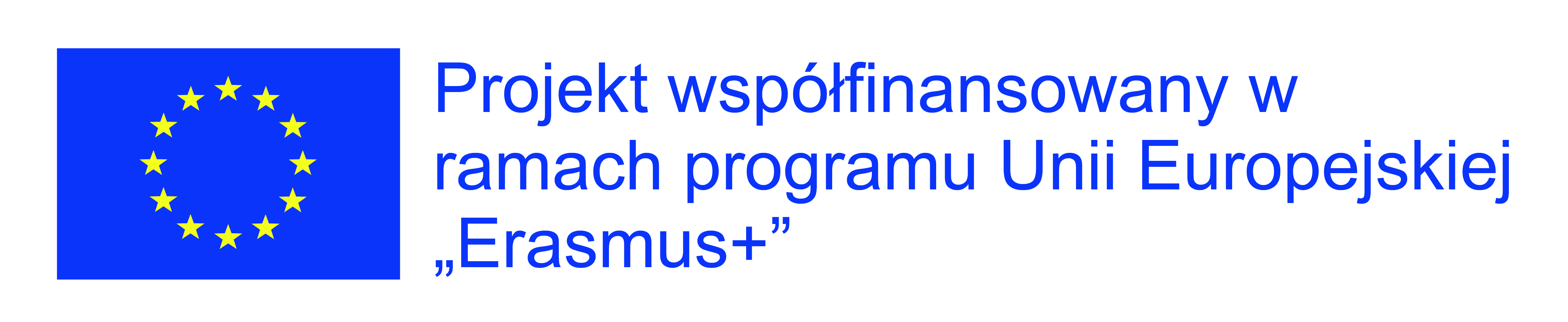 REGULAMIN REKRUTACJI i UDZIAŁU W PRAKTYACH ZAGRANICZNYCHW RAMACH PROJEKTU ERASMUS +realizowanego przezZespół Szkół Ekonomicznych w CzęstochowieProgram Erasmus+Akcja kluczowa– Mobilność edukacyjnaTyp akcji– Mobilność osób uczących się i kadry w ramach kształcenia zawodowegoNiniejszy regulamin określa zasady rekrutacji oraz warunki uczestnictwa uczniów Zespołu Szkół Ekonomicznych w Częstochowie w projekcie mobilności uczniów nr projektu: 2022-1-PL01-KA121-VET-000063782Informacje ogólne o projekcieProjekt jest realizowany w okresie: 01.06.2022– 31.08.2023r.Projekt zakłada udział młodzieży ZSE w Częstochowie w 3-tygodniowym stażu realizowanym w Hiszpanii.W roku szkolnym 2022/2023, rekrutacja do projektu dotyczy uczniów klas: - kl. 3a, 3b, 3c, 3d, 3e, którzy odbędą staż w od 24 kwietnia do 12 maja 2023r. w Maladze (Hiszpania);Rekrutacja obejmuje 18 uczestników stażu oraz grupę rezerwową.4. Rekrutacja beneficjentów (stażystów) odbędzie się w Zespole Szkół Ekonomicznych w Częstochowie, w  określonym terminie (listopad 2022r.) umożliwiającym zebranie grupy oraz przekazanie im niezbędnych informacji o projekcie.5. W projekcie wezmą udział uczniowie klas trzecich, kształcący się w zawodzie technik organizacji turystyki, technik ekonomista, technik rachunkowości, technik handlowiec i technik spedytor.6. Projekt jest współfinansowany w ramach programu Unii Europejskiej Erasmus+.7. Uczestnictwo w projekcie jest bezpłatne. Warunki uczestnictwa w projekcieUczestnikiem projektu jest uczeń/uczennica ZSE w Częstochowie, który/a spełnia kryteria określone w niniejszym regulaminie i w wyniku przeprowadzonej rekrutacji zostanie zakwalifikowany/a do udziału w projekcie.Uczestnik projektu będzie posiadał dokumenty uprawniające do pobytu poza granicami kraju, tj. ważny paszport lub dowód osobisty, a także Europejską Kartę ubezpieczenia Zdrowotnego i ważną legitymację szkolną.Warunkiem uczestnictwa jest:wyrażenie chęci uczestnictwa w projekcie poprzez zgłoszenie się do koordynatora projektu;uzyskanie pozytywnej kwalifikacji do udziału w stażu;udział w przygotowaniu językowo-pedagogiczno-kulturowym (przygotowanie językowe: język hiszpański, przygotowanie kulturowe oraz zajęcia z psychologiem/pedagogiem) przed wyjazdem na staż;podpisanie przed wyjazdem na staż umowy z organizacją wysyłającą.Zasady rekrutacji uczestników projektuRekrutacja uczniów/uczennic do projektu odbędzie w oparciu o :a) rekomendację wystawioną przez wychowawcę uczennicy/ucznia. Stopień rekomendacji ustala się w skali od 1 do 5, gdzie 5 oznacza osobę w największym stopniu pretendowaną do wsparcia, z kolei 1 w stopniu najniższym;b) ocenę z języka angielskiego uzyskaną na koniec roku szkolnego poprzedzającego rekrutację. Przyznana zostanie punktacja od 1 do 5. Największa liczba punktów- 5– dla uczniów z najwyższą średnią;c) oświadczenie o średniej ocen z przedmiotów zawodowych uzyskanej na koniec roku szkolnego poprzedzającego rekrutację. Największa liczba punktów przyznana będzie uczniom z najwyższą średnią. Punktacja od 1 do 5. Największa liczba punktów– 5– dla uczniów z najwyższą średnią ;d) rozmowa w języku angielskim . Punktacja od 1 do 5, gdzie 5 oznacza osobę w największym stopniu pretendowaną do wyjazdu na staż, z kolei  1 w stopniu najniższym;Przy ustalaniu listy stażystów Komisja Rekrutacyjna w składzie: Dyrektor Szkoły, koordynatorzy projektu, kierownik szkolenia praktycznego oraz wychowawcy/w klas będzie brała pod uwagę wszystkie, przedstawione wyżej kryteria. Komisja wybierze  18-osobową grupę kandydatów na staż do Hiszpanii oraz sporządzi listę rezerwową kandydatów. Lista rankingowa(podstawowa) zostanie sporządzona na podstawie wyników rekrutacji.Rezygnacja z udziału w projekcie i skreślenie z listy uczestnikówUczestnik ma prawo do rezygnacji z udziału w projekcie bez ponoszenia odpowiedzialności finansowej w przypadku gdy:rezygnacja została złożona na piśmie do koordynatora projektu w terminie do 7 dni po zakończeniu procesu rekrutacyjnego bez podania przyczyny; w przypadku osób niepełnoletnich rezygnacja musi być podpisana przez rodzica/ opiekuna prawnego.rezygnacja następuje w przypadku ważnych powodów osobistych lub zdrowotnych w terminie do 7 dni od zaistnienia przyczyny powodującej konieczność rezygnacji; rezygnacja musi być złożona na piśmie, do którego należy dołączyć stosowne zaświadczenie (np. zwolnienie lekarskie); w przypadku osób niepełnoletnich rezygnacja musi być podpisana przez rodzica / opiekuna prawnego.Uczeń zakwalifikowany do udziału w projekcie mobilności może zostać skreślony z listy uczestników w przypadku:nieprzestrzegania obowiązków uczestnika projektu tj. uczestnictwa w zajęciach realizowanych w ramach przygotowania do stażu, wypełniania wszelkiego rodzaju ankiet i dokumentacji, uczestnictwa w spotkaniach informacyjnych, organizowanych przed wyjazdem na staż;w przypadku opuszczenia powyżej 20% ogółu zajęć przygotowujących do wyjazdu. Miejsce ustępującego uczestnika w projekcie zajmuje pierwsza osoba znajdująca się na liście rezerwowej.Skreślenie uczestnika projektu w trakcie trwania stażu zagranicznego wiąże się z poinformowaniem rodziców/ opiekunów prawnych, którzy zobowiązani są niezwłocznie osobiście odebrać ucznia z miejsca jego pobytu za granicą na swój koszt.W przypadku przerwania udziału w projekcie z winy uczestnika na etapie odbywania stażu, z wyjątkiem zdarzeń losowych i choroby, uczeń zobowiązany jest do zwrotu kosztów udziału w projekcie